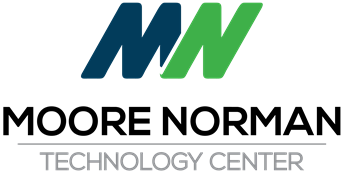 Regular Board MeetingJune 2, 2020, 5:30 PMIT Building - Seminar Center
4701 12th Avenue NW
Norman, OK 73069 1. 	Pledge of Allegiance  2.	 Call to Order and the Recording of Members Present and Absent  3.	 Miscellaneous Public Comment 4. 	Superintendent's Update: 4.A. Oklahoma Summit - August 4-5, 2020 - Virtual Conference 4.B. OSSBA/CCOSA Conference - August 27 - 30, 2020, Cox Convention Center, Oklahoma City 5.	 Recognition, Reports and Presentations 5.A. Present and Discuss Preliminary Budget for FY21 - Bruce Campbell 6.	 Consent Agenda: 6.A. Minutes of May 5, 2020 Regular Board Meeting 6.B. Monthly Financial Reports (Treasurer/Activity Fund) 6.C. General Fund Encumbrance numbers 2003023 - 2003170  6.D. Renew Cooperative Agreement with The Gooden Group for FY21 in the amount of $7000.00 6.E. Renew Partnership Agreement between Norman Public Schools, Moore Public Schools and MNTC for Academic Credits offered in FY21. Regular Board MeetingJune 2, 2020, 5:30 PMIT Building - Seminar CenterPage 2
6.F. Renew Current Student Services Agreements for FY21 6.F.1. ODCTE- Certifications and Licensure 6.F.2. ODCTE - ACT WorkKeys  6.F.3. Sports Talk Radio 6.F.4. Dotman Graphic Design 6.G. Renew Service Agreement with ThyssenKrupp Elevator Corporation for FY21 in the amount of $8640.00 6.H. Renew Oklahoma School Board Association Membership for FY21 in the amount of $4100.00 6.I. Renew Lease Agreement with The Board of Regents of the University of Oklahoma for "Three Partners Place" for FY21 in the amount of $5686.50 ($473.87 per month) 7.	 Consider and Vote to Approve Superintendent's Personnel Recommendations: 7.A. Acknowledge Letter of Resignation - Donna Mullins - Practical Nursing 7.B. Employment of Traci Saor - Business Development Coordinator 7.C. Employment of Kimberly Anderson - Non-Certified Practical Nursing Instructor 7.D. Employment of Steve Yadon - Assistant Program Director - Evenings 7.E. Employment of Part Time Employees June 2020 Regular Board MeetingJune 2, 2020, 5:30 PMIT Building - Seminar CenterPage 3
8. 	Consider and Vote to Approve General Business Items: 8.A. Consider and Vote to Approve Resolution for Schools and Libraries Universal Services (E-Rate) for 2020-21.  This resolution authorizes filing of the Form 471 application(s) for funding year 2020-21 and the payment of the applicant’s share upon approval of funding and receipt of services." 8.B. Consider and Vote to Approve the Memorandum of Understanding with Cleveland County Board of Health (CCBH) to cover the cost of constructing a kitchen at The Wellness Square, in Norman in the amount of $200,000.00 8.C. Consider and Vote to Approve the Purchase of Eighteen (18) Work Benches for the Networking Lab from Teclab, Kalamazoo, MI in the amount of $41,325.57 8.D. Consider and Vote to Approve the Purchase and Installation of Furniture for the Networking Classroom from Kreuger International (KI) in the amount of $20,886.00 8.E. Consider and Vote to Approve the Purchase of Computers and Accessories upgrades for various programs from Dell in the amount of $110,357,08 8.F. Consider and Vote to Approve Agreement with Frontline Education for software solutions an services for the Human Resources and Technology Services departments in the amount of $29,664.00 8.G. Consider and Vote to Approve the FY 2020-2021 Health Program Student Handbooks 14.	 New Business Regular Board MeetingJune 2, 2020, 5:30 PMIT Building - Seminar CenterPage 4
15.	 Consider and Vote to Move to Executive Session to discuss the Superintendent's Terms and Conditions of his Employment so that the Board can return to Open Session and Vote Concerning the Superintendent's contract for (2020-2022).  Executive session authority: 25 Okla. Stat. tit. 25, Sec. 307(B)(1) and (7) 16.	 Acknowledge Board's return to Open Session 17.	 Consider and Vote to Approve an Addendum to the Superintendent's employment contract for (2020-2022) 18.	 Adjourn